                                        Ali.288530@2freemail.com                                                                                                                                                                                                                             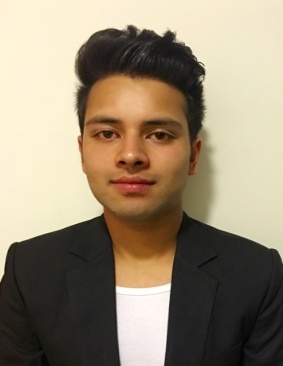 ALIVISA :VISIT VISABrief OverviewA competent professional with over 2 years corporate experience in , Customer Support and service Management.ObjectiveTo obtain a challenging position, utilizing proven abilities developed through my experience and education with opportunity for professional growth and merit performances.  Work experienceWelcome customer with a smile and greeting.Sale of motor bikes/ CashierBilling and costing price to the customer.Giving the customer best service .Reporting daily sale report to the store manager .Take ownership of queries and proactively follow through to resolution.Creating a combination of real value for money and outstanding customer service.Company – American ExpressPosition – Call center executiveLocation – Bangalore,IndiaPeriod – Jan 2014 to July 2015Duties And ResponsibilitiesResponsible for handling inbound & outbound calls for 2 American Express platforms - CCSG (Consumer Card Service Group) & Returned Checks (NG) division. I joined as a CRA Dialed Outbound collections for Capital One I worked in a highly competitive and result oriented environment involving inbound/outbound calls to U.S. based clientThe job encompassed skillful negotiations and high dollar balances in meeting daily parameters of cash collected and month end actual cash retrievedAs a credit collector for Amex credit cards I worked in a highly  competitive and result oriented environment involving inbound/outbound calls to U.S. based clienteleThe job encompassed skillful negotiations and high dollar balances in meeting daily parameters of cash collected and month end actual cash retrievedAs a collector I made prompt and conclusive decisions on important financial aspects like card suspensions and penal actionRecipient of awards for consistent performance and extraordinary customer service  EDUCATIONPassed ICSE from Vidya Vikash Academy Passed ISC from Vidya Vikash Academy.Mass communication from  St. josephs college,Darjeeling.Personal detailsLanguage           English,Hindi,Nepali,BengaliMarital status      SingleI hereby state that the above stated details are true to my knowledge.